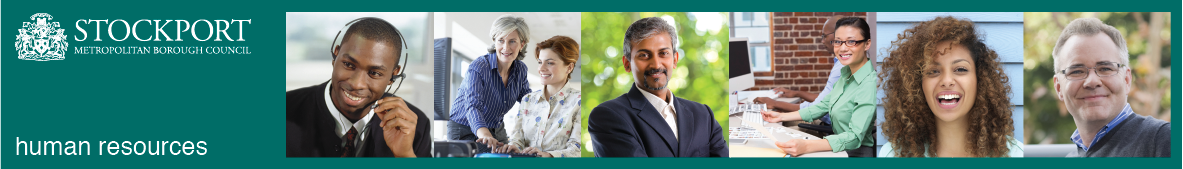 Stockport CouncilCompetency Person SpecificationThe criteria listed below represent the most important skills, experience, technical expertise and qualifications needed for this job role.  Your application will be assessed against these criteria to determine whether or not you are shortlisted for interview.  Any interview questions, or additional assessments (tests, presentations etc) will be broadly based on the criteria below.Stockport CouncilJob DescriptionStockport CouncilJob DescriptionPost Title: Social WorkerService Area: Stockport FamilyDirectorate: Services to PeopleTeam: locality teamsSalary Grade: SO2Post Reports to: Locality Team LeaderPost Responsible for: No line management responsibilityPost Reports to: Locality Team LeaderPost Responsible for: No line management responsibilityMain Purpose of the Job:To work in a locality social work team, providing social work services to children in need (team around the child), children subject to a child protection plan and children looked after.  In Stockport Family the locality social work role is to support the child and family from first assessment to the completion of the social work role, to minimise transfer points and optimise relationship building.  The locality social worker also works in Stockport’s team around the school programme and provides a link social worker to a school or schools within the locality.Main Purpose of the Job:To work in a locality social work team, providing social work services to children in need (team around the child), children subject to a child protection plan and children looked after.  In Stockport Family the locality social work role is to support the child and family from first assessment to the completion of the social work role, to minimise transfer points and optimise relationship building.  The locality social worker also works in Stockport’s team around the school programme and provides a link social worker to a school or schools within the locality.Job activities: Summary of Responsibilities and Key Areas:    To ensure an effective, coordinated response to children, young people and families  in need of social work support, either as a child in need (team around the child in Stockport), child in need of protection or a looked after child, including children who’s cases proceed to court proceedings.To complete investigations, assessments; draw up plans and review the progress of the plans in accordance with agreed and statutory timeframes.To work with others to secure the best outcomes for the children you are allocated to work with.To identify and secure the most appropriate service to support and safeguard children and families.To work as part of a team and within a locality to support and safeguard children.To keep accurate and timely records in line with local and statutory requirements.To be a designated link for a school or schools within your locality and to work with the team around that school to provide safeguarding expertise and support within the school community.To ensure that service user views and the voice of the child is incorporated into all your work.To work dynamically within Stockport Family and with partners to identify pathways for support for children and families, using strengths based principlesTo be a champion for Stockport Family and the principles of restorative approaches and of quality conversations, collaboration and minimal points of transfer.To practice and promote a culture which places children, young people and families at the heart of the service.To work in accordance with legislative requirements and local, regional and national policy and proceduresTo keep up to date with national and local developments relevant to the service area.To work collaboratively and creatively with schools, colleges, other Local Authorities, other agencies, the voluntary sector and other groups to coordinate interventions for vulnerable children and young people.To understand and embrace restorative practice and a strengths based approach to work with children, families and communities. Contribute to the development of an effective and well-functioning team by using emotionally intelligent social work practice i.e. self-awareness, interpersonal awareness, self-management and interpersonal relationship management.To have demonstrable knowledge of child protection, safeguarding children, early help assessment/team around the child and the care of looked after children and apply this to practice. To perform any other duties that correspond reasonably with the general character of the post and that are commensurate with its level of responsibility.To be a car driver or have the ability to get to visits and between bases in a timely manner.Job activities: Summary of Responsibilities and Key Areas:    To ensure an effective, coordinated response to children, young people and families  in need of social work support, either as a child in need (team around the child in Stockport), child in need of protection or a looked after child, including children who’s cases proceed to court proceedings.To complete investigations, assessments; draw up plans and review the progress of the plans in accordance with agreed and statutory timeframes.To work with others to secure the best outcomes for the children you are allocated to work with.To identify and secure the most appropriate service to support and safeguard children and families.To work as part of a team and within a locality to support and safeguard children.To keep accurate and timely records in line with local and statutory requirements.To be a designated link for a school or schools within your locality and to work with the team around that school to provide safeguarding expertise and support within the school community.To ensure that service user views and the voice of the child is incorporated into all your work.To work dynamically within Stockport Family and with partners to identify pathways for support for children and families, using strengths based principlesTo be a champion for Stockport Family and the principles of restorative approaches and of quality conversations, collaboration and minimal points of transfer.To practice and promote a culture which places children, young people and families at the heart of the service.To work in accordance with legislative requirements and local, regional and national policy and proceduresTo keep up to date with national and local developments relevant to the service area.To work collaboratively and creatively with schools, colleges, other Local Authorities, other agencies, the voluntary sector and other groups to coordinate interventions for vulnerable children and young people.To understand and embrace restorative practice and a strengths based approach to work with children, families and communities. Contribute to the development of an effective and well-functioning team by using emotionally intelligent social work practice i.e. self-awareness, interpersonal awareness, self-management and interpersonal relationship management.To have demonstrable knowledge of child protection, safeguarding children, early help assessment/team around the child and the care of looked after children and apply this to practice. To perform any other duties that correspond reasonably with the general character of the post and that are commensurate with its level of responsibility.To be a car driver or have the ability to get to visits and between bases in a timely manner.Additional responsibilities:To work positively and inclusively with colleagues and customers so that the Council provides a workplace    and delivers services that do not discriminate against people on the ground of their age, sexuality, religion or belief, race, gender or disabilities.To fulfill personal requirements, where appropriate, with regard to Council policies and procedures, standards of attendance, health, safety and welfare, customer care, emergency, evacuation, security and promotion of the Council’s priorities.To work flexibly in the interests of the service. This may include undertaking other duties provided that these are appropriate to the employee’s background, skills and abilities. Where this occurs there will be consultation with the employee and any necessary personal development will be taken into account.Additional responsibilities:To work positively and inclusively with colleagues and customers so that the Council provides a workplace    and delivers services that do not discriminate against people on the ground of their age, sexuality, religion or belief, race, gender or disabilities.To fulfill personal requirements, where appropriate, with regard to Council policies and procedures, standards of attendance, health, safety and welfare, customer care, emergency, evacuation, security and promotion of the Council’s priorities.To work flexibly in the interests of the service. This may include undertaking other duties provided that these are appropriate to the employee’s background, skills and abilities. Where this occurs there will be consultation with the employee and any necessary personal development will be taken into account.CompetencyEssential or DesirableTo work to the Council’s values and behaviours:To keep the people of Stockport at the heart of what we doTo succeed as a team, collaborating with colleagues and partnersTo drive things forward with ambition, creativity and confidence To value and respect our colleagues, partners and customersEssentialStatutory social work experience.EssentialWorking knowledge and understanding of child protection safeguarding children and issues in relation to looked after children. EssentialWorking knowledge and experience of preventing escalation of need and the application of early help offer/services to children and families.EssentialExperience of multi-agency working in relation to meeting children, young people and family needs paying full regard to information sharing protocols and best practice.EssentialsRange of experience working with children and familiesDesirableExperience of working with complex situations with a focus on problem solving.  Essentials Ability to communicate clearly (oral and written) and to work in partnership with colleagues, other agencies, service users and carers.EssentialKnowledge of relevant legislation and social policy issues; and of different approaches to social work practice paying particular regard to restorative approaches with children and families.EssentialDemonstrable knowledge, experience and skill in social work assessments.EssentialAbility to work in an unpredictable environment and confidently assess risk and children’s needs.EssentialAbility to prioritise, meet deadlines and problem solve on a daily basis.EssentialDemonstrated commitment to anti-oppressive PracticeEssentialA recognised Social Work Qualification.EssentialCurrent (or pending) HCPC registration.EssentialPositive commitment to further training, self-development and willingness to undertake trainingEssentialAbility to drive and use of a car (alternative arrangements will be made for disabled applicants who are unable to drive due to their disability)EssentialTO BE INCLUDED WHEN THE ROLE IS COVERED BY THE FLUENCY DUTY (SEE GUIDANCE ON ENGLISH LANGUAGE REQUIREMENT ON CONNECT)The ability to converse at ease with service users/customers and provide advice in accurate spoken English.Essential